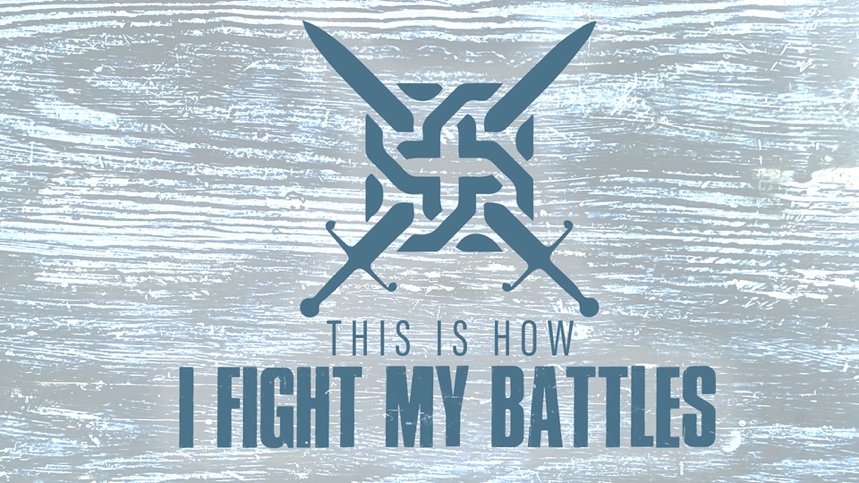 EASTRIDGE MEN’S ONLINE BIBLE STUDYApril 29, 2020Week Five:  “I’m Surrounded”2 Kings 6:15-17GROUP DISCUSSION QUESTIONSGetting Started (10 Minutes)Who or what were you most afraid of as a child?What is one thing from this week’s teaching that spoke to you the most?Digging Deeper (25 Minutes)What is the difference between healthy fear and harmful fear?Read Psalm 34:1-7.  What truths from this passage relate to the story of Elisha and the servant?  What principles in this passage help us to not be afraid?Recall a time when God intervened and protected you or provided for you and share it with the groupRead Ephesians 6:10-20.  What does Paul teach us about spiritual warfare and how God protects us in our battles?Wrapping Up (10 Minutes)What has the potential to cause you the greatest fear in your life right now?  How has today’s study helped you in facing that fear?Take time to pray for each other’s needs.  Pray that God would give you the perspective you need in each situation.